Due to funding restrictions, meeting the above criteria is not a guarantee that we will accept your referral. We assure you that all requests for support are given thorough consideration however the volume of referrals and resources we have available may impact our decision. Is the referral for yourself? Yes / No (Delete as appropriate)If no, do you have the main carer’s consent to make this referral?   Yes / No (Delete as appropriate)Which support services are you applying for? (Mark with a )Main carer’s detailsDetails about the adults caring for the child/childrenReferrer’s details Main reason(s) for this referral (Mark with a )Any risks associated with this family that we need to consider when placing a volunteerImportant family informationIf this is not a self-referral, have you visited the family home?   Yes / No (Delete as appropriate)Are the child(ren)’s immunisations up to date?   Yes / No (Delete as appropriate)Please add any background information that you think we would find usefulPlease include details of ALL the children in this household (Mark with a )Family’s needsPlease complete the following table to give us a clearer picture of the family. This will enable us to offer them the most appropriate support and match them with the most suitable volunteer/services available. Please note that we don’t operate a ‘points’ system – families are not prioritised based on how many categories are ticked.Please let us know about the difficulties affecting the family (Mark with a  and provide some detail on each)Details of members of the household with responsibilities for caring for the children (Mark with a )ConfirmationBy signing below, I confirm that all the information above is correct to the best of my knowledge If this referral is not for myself, I have the main carer’s consent to make this referral (If you’re completing the form digitally you can either paste in an image of your signature or type in your name)Submitting your referralThank you for taking time to provide this information, which will help us to process your referral. Please email the completed form katerina@home-start-reading.org.ukWe’ll aim to contact the family within 14 days of processing the referral to arrange a time to visit them in their home. If you’re a third party referrer we’ll stay in touch with you once we’re supporting the family and will let you know when the support is ending. You can find more information in our referrers’ guide. If you have any concerns about the referral process or the support available, please contact us: Referral form January 2024  Office use only – family number:	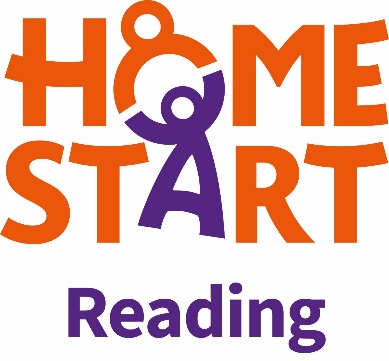 ELIGIBITY CRITERIA: The family must have at least one child under the age of five and not in full time educationThe family must live within the Reading Borough boundary Third party referrals must only be made with the consent of the familyELIGIBITY CRITERIA: The family must have at least one child under the age of five and not in full time educationThe family must live within the Reading Borough boundary Third party referrals must only be made with the consent of the familyHome-visiting volunteer  Mums in Mind  Antenatal parenting support  NameTelEmailAddressNameAre they the main carer?Do they live in the household?If absent from the household, do they have regular contact with the child/children?CommentsMother/parent 1Father/parent 2Other main carerNameRoleAgencyEmailTelAddressIsolation Multiple births  Domestic abuse  Mental wellbeingLearning disabilitiesChronic physical illnessParenting or routinesPractical helpPregnant mumOther (please specify)Doctor’s surgeryHealth visitorEmailTelOther agencies involvedOther agencies involvedChild’s name(Make sure to include ALL children in the household, including babies expected, marking them as unborn)Eldest child firstGenderGenderGenderDate of birth or due dateConsidered disabled by main carerImmigration statusImmigration statusImmigration statusAsian or Asian BritishAsian or Asian BritishAsian or Asian BritishAsian or Asian BritishAsian or Asian BritishBlack or Black BritishBlack or Black BritishBlack or Black BritishOther minority ethnic groupMixedWhiteWhiteWhiteSubject to a CAF assessment of needs or similarOn a Child in Need PlanOn a child protection planIn care or subject to a care order or interim care orderWho is the lead professional?Child’s name(Make sure to include ALL children in the household, including babies expected, marking them as unborn)Eldest child firstMaleFemaleOtherDate of birth or due dateConsidered disabled by main carerAsylum seekerRefugeeOtherIndianPakistaniBangladeshiChineseOtherCaribbean AfricanOtherOther minority ethnic groupBritishIrishOtherSubject to a CAF assessment of needs or similarOn a Child in Need PlanOn a child protection planIn care or subject to a care order or interim care orderC1.C2. C2. C3.C4. C5. C6.C7.C8. C9.Managing child’s behaviourBeing involved in the child(ren)’s developmentCoping with own physical healthCoping with own mental wellbeingCoping with feeling isolatedParent’s self-esteemCoping with child’s physical healthCoping with child’s mental wellbeingManaging the household budgetThe day-to-day running of the homeStress caused by conflict in the familyCoping with multiple birth/multiple children under 5Use of servicesParents’ own learning needs Other (please describe)GenderGenderGenderDate of birthConsidered disabled by main carerImmigration statusImmigration statusImmigration statusAsian or Asian BritishAsian or Asian BritishAsian or Asian BritishAsian or Asian BritishAsian or Asian BritishBlack or Black BritishBlack or Black BritishBlack or Black BritishOther minority ethnic groupMixedWhiteWhiteWhiteMaleFemaleOtherDate of birthConsidered disabled by main carerAsylum seekerRefugeeOtherIndianPakistaniBangladeshiChineseOtherCaribbean AfricanOtherOther minority ethnic groupBritishIrishOtherMother/parent 1 Father/parent 2Other main carerSignatureDateTelephone:0118 956 0050 	Email:	katerina@home-start-reading.org.ukWebsite:www.home-start-reading.org.ukAddress:Home-Start Reading7 Southcote ParadeSouthcote Farm LaneReadingRG30 3DT